ПРОЕКТ                                                                                                                                                   Р Е Ш Е Н И Е   от 31 марта 2023г.                      село Усть-Бюр                             № Об итогах исполнения муниципальной программы                                                     «Энергосбережение и повышение энергетической эффективности на территории  Усть-Бюрского сельсовета»  в  2022 году       Заслушав Отчет об итогах исполнения муниципальной программы «Энергосбережение и повышение энергетической эффективности на территории Усть-Бюрского сельсовета» в 2022 году, представленный администрацией Усть-Бюрского сельсовета, в соответствии с Уставом МО Усть-Бюрский сельсовет, Совет депутатов Усть-Бюрского сельсовета           РЕШИЛ:  Отчет об итогах исполнения муниципальной программы «Энергосбережение и повышение энергетической эффективности на территории Усть-Бюрского сельсовета» в 2022 году утвердить.  ___________________________________________________________________________________________________________________________________________     4. Отчет об итогах исполнения муниципальной программы «Энергосбережение и повышение энергетической эффективности на территории Усть-Бюрского сельсовета» в 2022 году разместить на сайте администрации Усть-Бюрского сельсовета.      5.  Контроль за выполнением данного решения возложить на комиссию по бюджету, финансам и налогам (председатель Голубничая Н.Б.).6. Решение вступает в силу со дня его принятия. Глава Усть-Бюрского сельсовета                                                                                         Усть-Абаканского района:                                             /Е.А.Харитонова/Годовой отчето ходе реализации и оценке эффективности муниципальной программы«Энергосбережение и повышение энергетической эффективности на территории Усть-Бюрского сельсовета»ИНФОРМАЦИЯ о реализации муниципальной программы «Энергосбережение и повышение энергетической эффективности на территории Усть-Бюрского сельсовета»      за 2022 год Ответственный исполнитель: Администрация Усть-Бюрского сельсовета  (тыс. рублей) ПОЯСНИТЕЛЬНАЯ ЗАПИСКА о реализации муниципальной программы «Энергосбережение и повышение энергетической эффективности на территории Усть-Бюрского сельсовета» 1. Описание ситуации в сфере реализации муниципальной программы на начало отчетного финансового годаС целью рационального использования топливно-энергетических ресурсов в Российской Федерации принят Федеральный закон РФ от 23.11.2009 г. № 261-ФЗ «Об энергосбережении и о повышении энергетической эффективности, и о внесении изменений в отдельные законодательные акты Российской Федерации». Федеральный закон «Об энергосбережении» установил четкие требования в части эффективного использования и обязал решать данную проблему программным методом. В условиях узкой экономической специализации муниципальных районов Республики Хакасия рациональное использование и экономия топливно-энергетических ресурсов способствует повышению социально-экономической устойчивости населенных пунктов.  Реализация потенциала энергосбережения субъектами непроизводственного сектора позволяет получить экономию энергопотребления без нарушения каких-либо требований и условий, необходимых для обеспечения данного вида деятельности.  Потенциал энергосбережения – это количество топливно-энергетических ресурсов, которое можно сберечь в результате реализации технически возможных и экономически оправданных мер, направленных на эффективное их использование. Существующие здания и сооружения, инженерные коммуникации не отвечают современным строительным нормам и правилам по энергосбережению. Все это значительно увеличивает долю расходов из местного бюджета на содержание учреждений. Основной целью муниципальной программы «Энергосбережение и повышение энергетической эффективности на территории Усть-Бюрского сельсовета» является обеспечение рационального использования энергетических ресурсов за счет реализации мероприятий по энергосбережению и повышению энергетической эффективности. Основными задачами программы являются: - реализация организационных мероприятий по энергосбережению и повышению энергетической эффективности;- оснащение приборами учета используемых энергетических ресурсов;- повышение эффективности системы теплоснабжения;- повышение эффективности системы электроснабжения;- повышение эффективности системы водоснабжения и водоотведения;- уменьшение потребления энергии и связанных с этих затрат по муниципальным контрактам;- замена осветительных приборов на энергосберегающие в бюджетных учреждения и системах уличного освещения.Участниками программы являются Администрация Усть-Бюрского сельсовета, МКУ «Усть-Бюрский СДК», МБОУ «Усть-Бюрская СОШ», детский садик «Елочка», Усть-Бюрская амбулатория, ПЧ №102.В настоящее время на территории Усть-Бюрского сельсовета освещено 24 улицы, установлено 9 ШУНО (шкаф учета наружного освещения), оснащенных прибором учета и реле времени (таймер):№ 1 - ул. Лесная, ул. Терешковой, ул. Титова;№ 2 - ул. Гагарина, ул. Баумана;№ 3 - ул. Станционная, ул. Школьная, ул. Степная, ул. Трактовая, переулок Трактовый, ул. 70 лет Победы, ул. Петухова, ул. Матросова; № 4 - ул. Аэродромная, ул. Лесхозная;№ 5 - ул. Набережная, мост; № 6 - ул. Кирпичная, ул. Нагорная, пер. Горный;№ 7 - ул. Кирова, ул. Заречная;№ 8 - ул. Ленина, ул. Пушкина;№ 9 – ул. 4-я Ферма.Общая протяженность уличного освещения составляет 22,0 км.       На территории Усть-Бюрского сельсовета отсутствует безучетное потребление электроэнергии. 2. Перечень мероприятий, реализуемых в рамках муниципальной программы (причины частичного или полного невыполнения) с указанием объемов бюджетных ассигнований, направленных на их реализацию  На реализацию муниципальной программы «Энергосбережение и повышение энергетической эффективности на территории Усть-Бюрского сельсовета» в 2022г. запланировано 195,1 тыс. руб., фактически исполнено 195,0 тыс. руб., исполнение – 99,9%.Бюджетные средства в рамках муниципальной программы «Энергосбережение и повышение энергетической эффективности на территории Усть-Бюрского сельсовета» направлены на реализацию следующих мероприятий:   Основное 	мероприятие 	1 «Обеспечение энергоэффективности и энергосбережения на объектах муниципальной собственности». Было запланировано 195,1 тыс. рублей, фактически израсходовано – 195,0 тыс. рублей на такие мероприятия, как электромонтажные работы по улице Пушкина – 104,3 тыс. руб.; электромонтажные работы по улице Трактовая – 90,7 тыс. руб. Освоение составило 99,9%. В марте 2022 года к уличному освещению на территории Усть-Бюрского сельсовета присоединили улицу 4-я Ферма, оснащенную прибором учета и реле времени.Основное мероприятие 2 «Уменьшение потребления энергии и связанных с этих затрат по муниципальным контрактам». Ежегодно перед началом отопительного сезона во всех учреждениях: Администрация Усть-Бюрского сельсовета, МКУ «Усть-Бюрский СДК», МБОУ «Усть-Бюрская СОШ», детский садик «Елочка», Усть-Бюрская амбулатория, ПЧ №102 проводится ревизия системы отопления. А также следующие мероприятия:МКУ «Усть-Бюрский СДК»: заменены двери запасного выхода в малом зале; МБОУ «Усть-Бюрская СОШ»: проведены профилактические работы в модульной котельной; промывка отопительной системы; ремонт кровли модульной котельной; ремонт карнизов по периметру;Детский садик «Елочка»: проведен текущий ремонт;ПЧ №102: произведен текущий ремонт.Основное мероприятие 3 «Замена осветительных приборов на энергосберегающие в бюджетных учреждениях и системах уличного освещения». На территории Усть-Бюрского сельсовета на протяжении нескольких лет ведется работа по уличному освещению. Проведены следующие работы:- монтаж воздушной линии уличного освещения улицы Трактовая. Установлено 3 светильника, проложено 450 метров провода;- монтаж воздушной линии уличного освещения улицы Пушкина. Установлено 5 светильников, проложено 300 метров провода;В течение года произведена замена 26 ламп уличного освещения (22 лампы ДРЛ, 4 лампы светодиодные), замена 2-х недельных таймеров учета времени по улицам Ленина, 4-я Ферма.В бюджетных учреждениях проведены следующие работы:- в здании администрации заменены 2 светильника;- в здании СДК замена 1 светильника.В 2022 году 3 раза привлекалась специализированная техника для замены ламп уличного освещения.3. Результаты оценки эффективности муниципальной программы  Оценка эффективности муниципальной программы получена в соответствии с Порядком разработки, утверждения, реализации и оценки эффективности муниципальных программ Усть-Бюрского сельсовета, утвержденным постановлением администрации Усть-Бюрского сельсовета от 25.12.2013 № 67-п и представлена в таблице 1.  Таблица 1.  ОТЧЕТ об оценке эффективности реализации муниципальной программы «Энергосбережение и повышение энергетической эффективности на территории Усть-Бюрского сельсовета» за 2022 год   Исполнитель: заместитель главного бухгалтера по экономическим вопросам - Рассказова Татьяна Алексеевна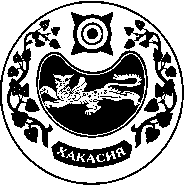 СОВЕТ ДЕПУТАТОВ   УСТЬ-БЮРСКОГО  СЕЛЬСОВЕТАОтветственный исполнитель муниципальной программы  Администрация Усть-Бюрского сельсовета Усть-Абаканского района Республики Хакасия Отчетный период 2022 год Дата составления отчета 01.03.2023 Непосредственный исполнитель Заместитель главного бухгалтера по экономическим вопросам Рассказова Татьяна Алексеевна, тел. 8 (39032) 2-20-63 (должность, ФИО, номер телефона) Заместитель главного бухгалтера по экономическим вопросам Рассказова Татьяна Алексеевна, тел. 8 (39032) 2-20-63 № п/п Наименование   программы  План на 2022 годПлан на 2022 годПлан на 2022 годПлан на 2022 годКассовые расходы с начала 2022 годаКассовые расходы с начала 2022 годаКассовые расходы с начала 2022 годаКассовые расходы с начала 2022 годаВыполнено с начала  года % (гр. 10*100/ гр.6) Информация о выполненных мероприятиях Примечания  (причины частичного или полного неисполнения каких-либо мероприятий Программы) № п/п Наименование   программы  МБ РХ РФ Всего МБ РХ РФ Всего Выполнено с начала  года % (гр. 10*100/ гр.6) Информация о выполненных мероприятиях Примечания  (причины частичного или полного неисполнения каких-либо мероприятий Программы) 1 2 3 4 5 6 7 8 9 10 11 12 13 1. Энергосбережение и повышение энергетической эффективности на территории Усть-Бюрского сельсовета 195,1 0,0 0,0 195,1 195,0 0,0 0,0 195,0 99,9104,3 – электромонтажные работы по улице Пушкина (43,8-работа, 60,5-приобретение электротоваров);90,7 – электромонтажные работы по улице Трактовая (36,5-работа, 54,2-приобретение электротоваров).      Наименование       
       показателя         Единица 
измеренияЗначение целевого показателяЗначение целевого показателяЗначение целевого показателя      Наименование       
       показателя         Единица 
измеренияутверждено в    
муниципальной     программе     достигнутооценка в   
баллахРеализация организационных мероприятий по энергосбережению и повышению энергетической эффективностишт1814+1Оснащение приборами учета используемых энергетических ресурсов%100100+1Замена осветительных приборов на энергосберегающие в бюджетных учреждениях и системах уличного освещенияшт1315+1Использование денежных средств%99,899,9+1Итоговая сводная оценка      Х             Х             Х     3/4Оценка эффективности     
муниципальной программы
по итоговой сводной      
оценке, процентов        Оценка эффективности 75%. Программа имеет средний уровень эффективности.Оценка эффективности 75%. Программа имеет средний уровень эффективности.Оценка эффективности 75%. Программа имеет средний уровень эффективности.Оценка эффективности 75%. Программа имеет средний уровень эффективности.